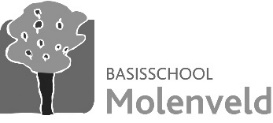 Maandkalender juni 2021Geniet van jullie welverdiende vakantie!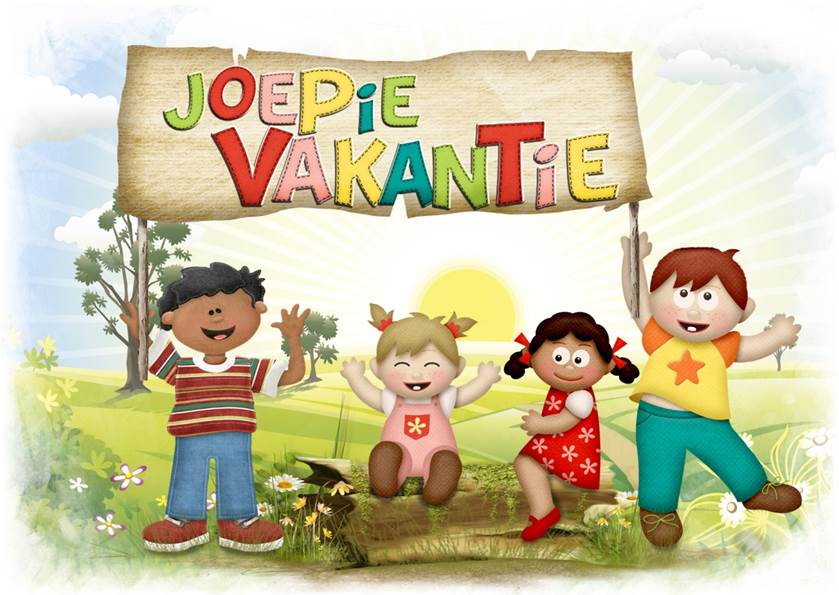 Noteer alvast in jullie agenda: infoavond 1 september 2021!Dinsdag 1Woensdag2Donderdag3Vrijdag4Zaterdag5Zondag6Maandag7Dinsdag 8Woensdag9Donderdag10Vrijdag11L3+L4: workshop afval Zaterdag12Zondag 13VaderdagMaandag 14Dinsdag 15Woensdag 16Digitale Wolven Donderdag 17Vrijdag 18Zaterdag 19Zondag 20Maandag 21Kleuter: buitenspeeldag (deze week, afh. van het weer)                                                                                                                                                                                                                                  GEEN warme maaltijden!Dinsdag 22Digitale Wolven                                                                      GEEN warme maaltijden!                                    Woensdag 23Lager: Wieltjesdag Donderdag 24Lager: Workshopdag                                                             GEEN warme maaltijden!Oudercontact                                                           Vrijdag25Digitale Wolven                                                                      GEEN warme maaltijden!Zaterdag 26Zondag 27Maandag 28Lager: Sportdag L6: Proclamatie                                                                       GEEN warme maaltijden!Dinsdag 29Lager: wandeling met picknick                                            GEEN warme maaltijden!L6: uitstap Walibi + sleepover                                             Woensdag 30Rapport 4                GEEN naschoolse opvang!!!                                                                     